Фотофіксація обєкту оцінки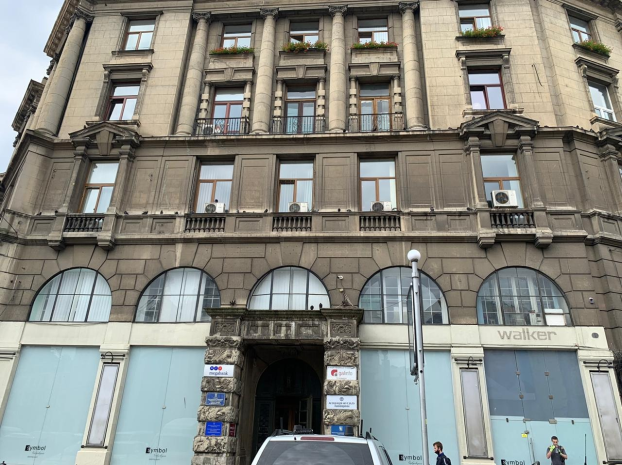 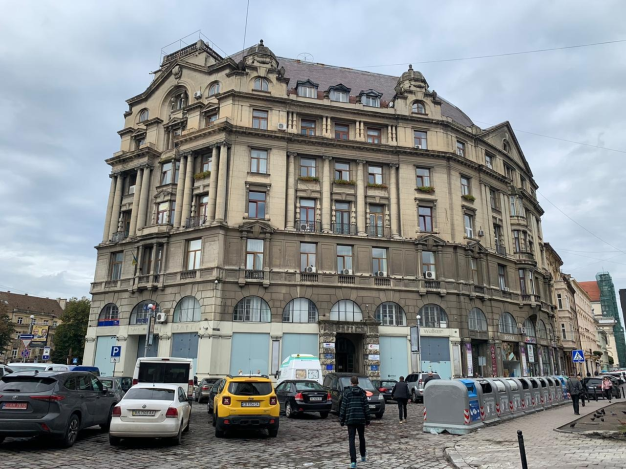 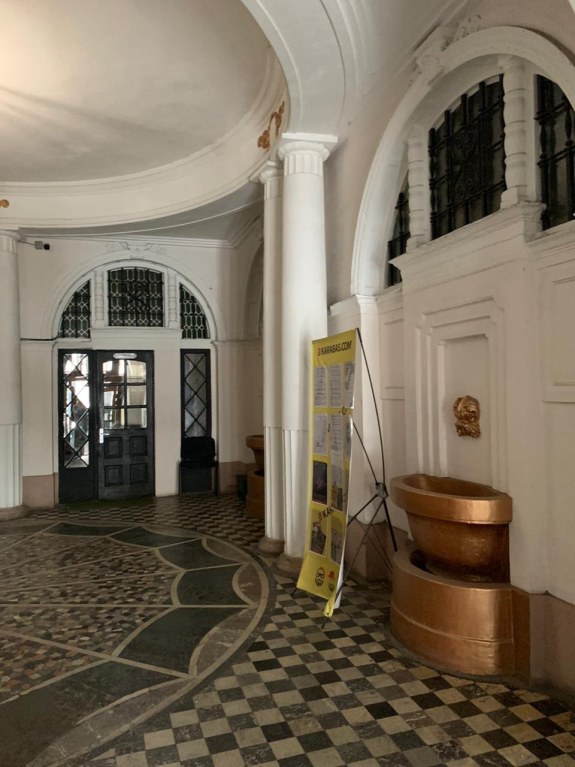 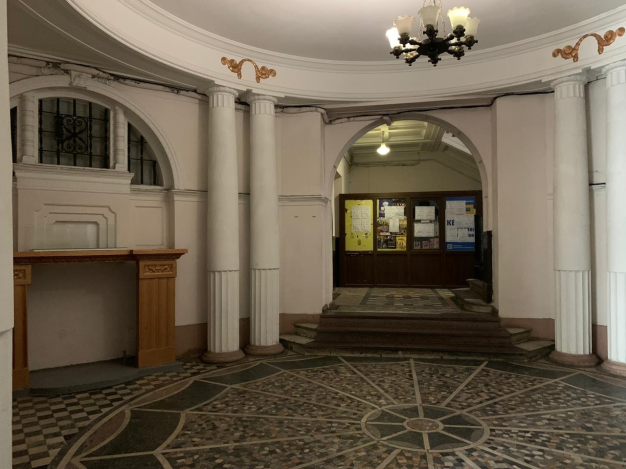 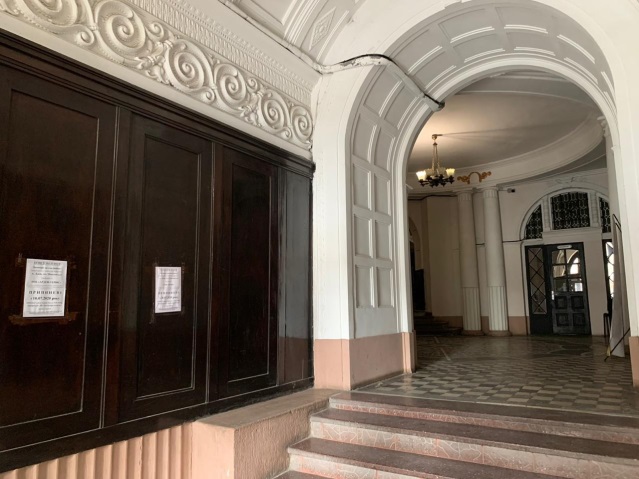 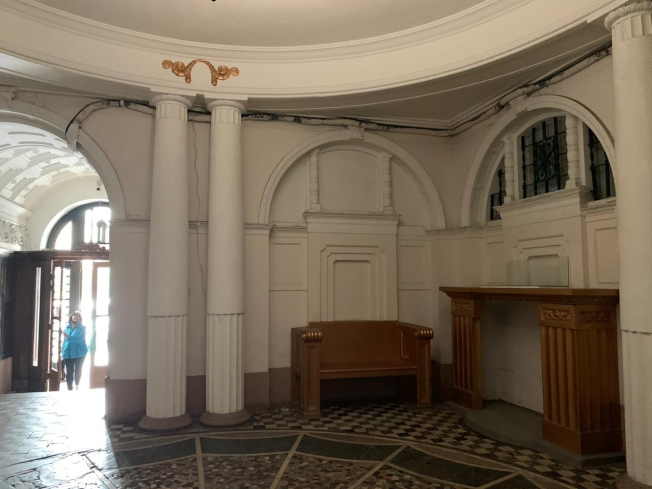 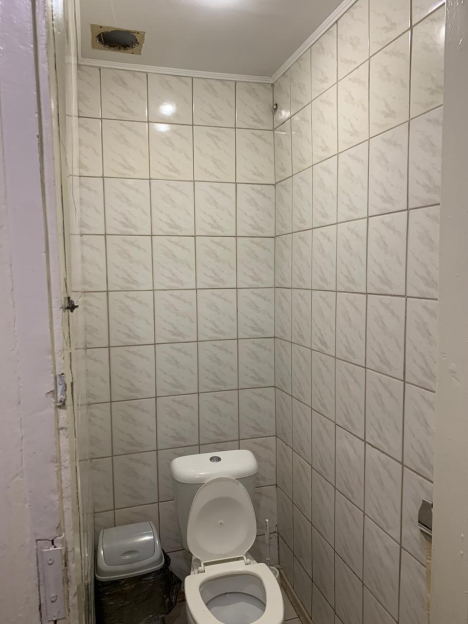 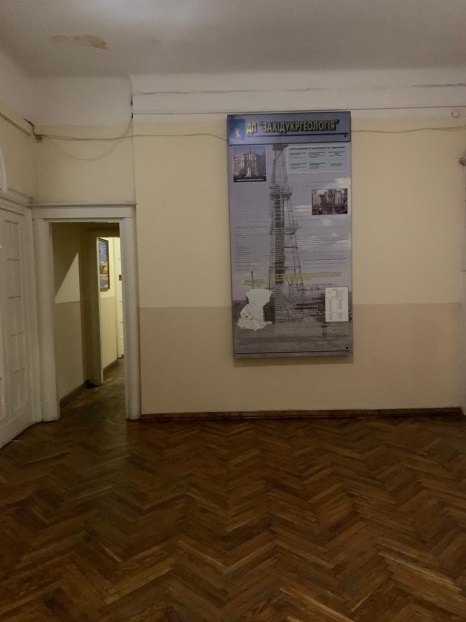 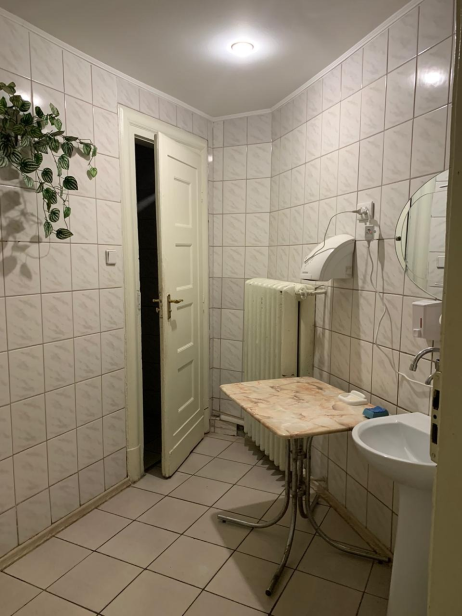 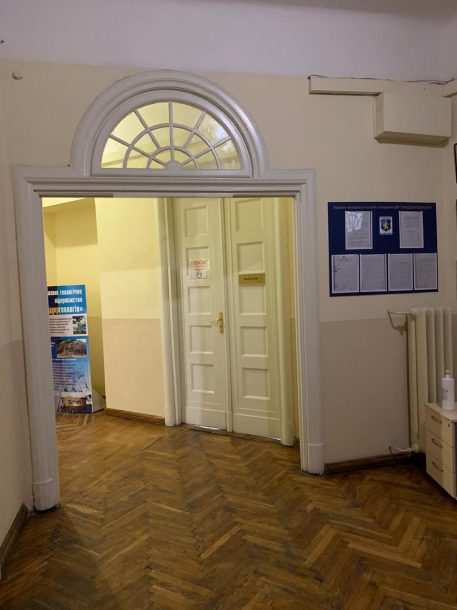 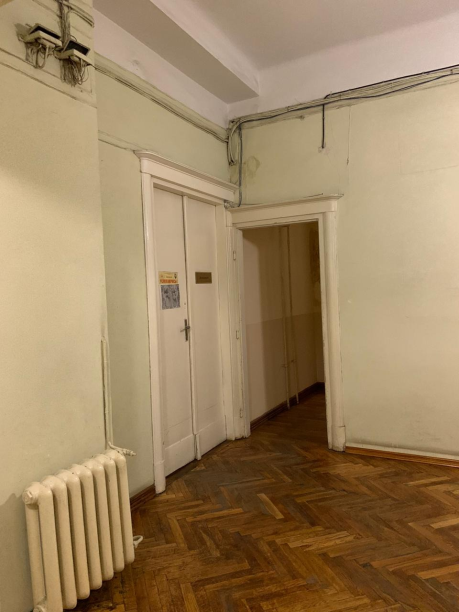 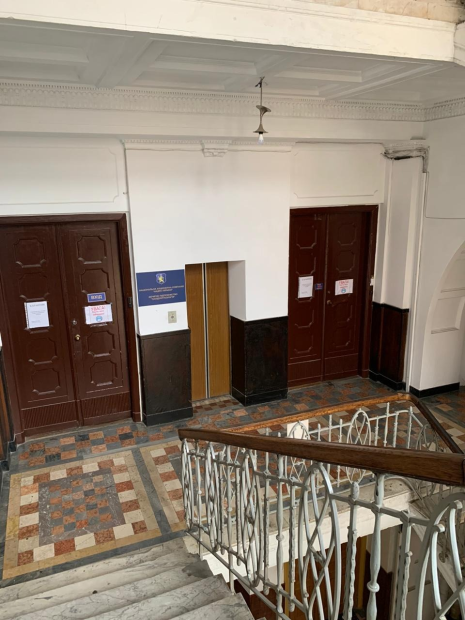 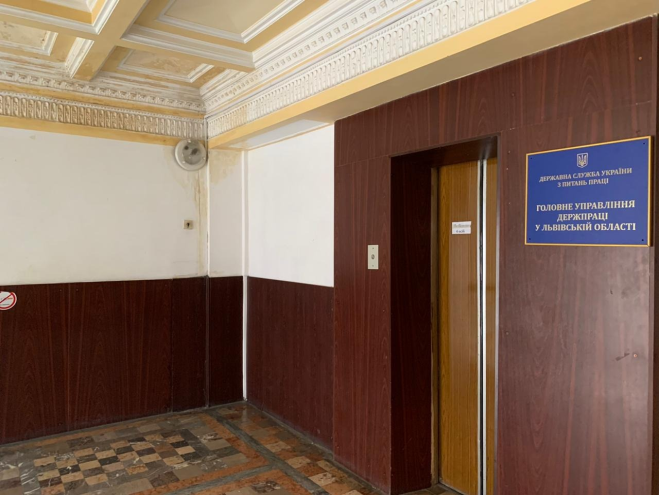 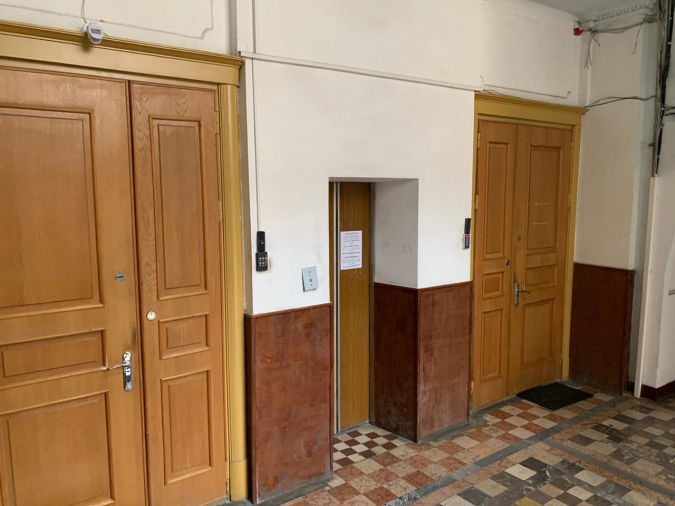 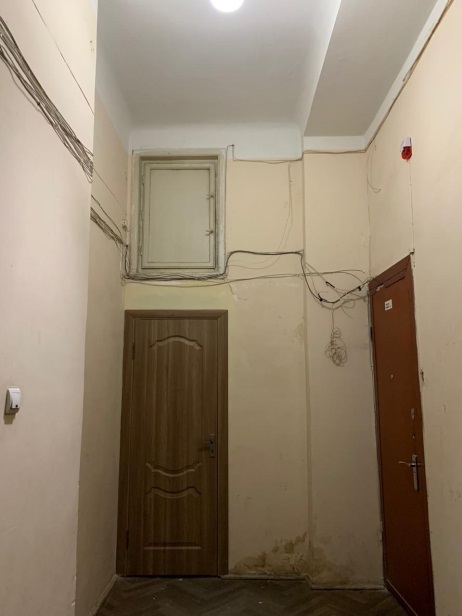 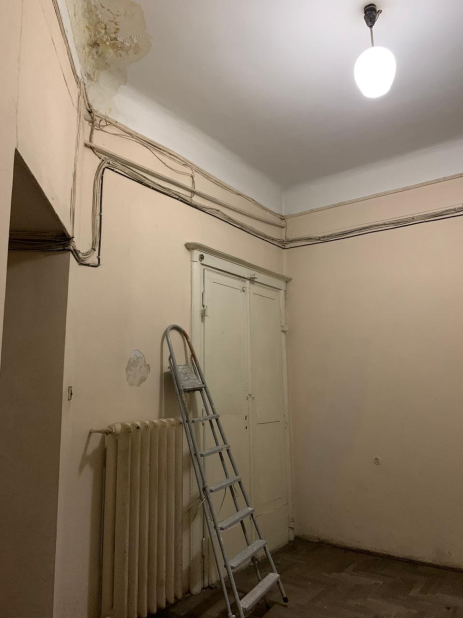 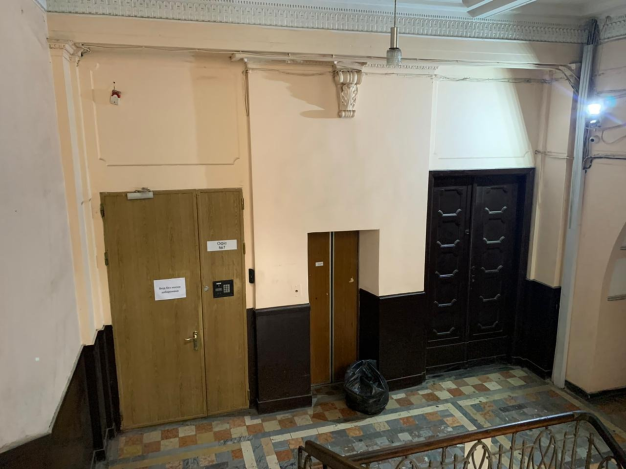 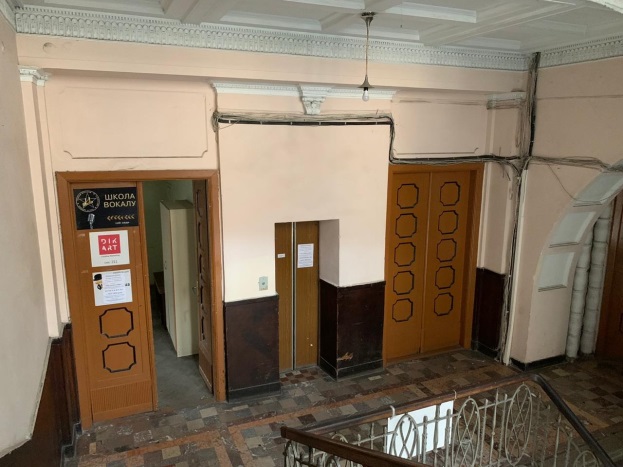 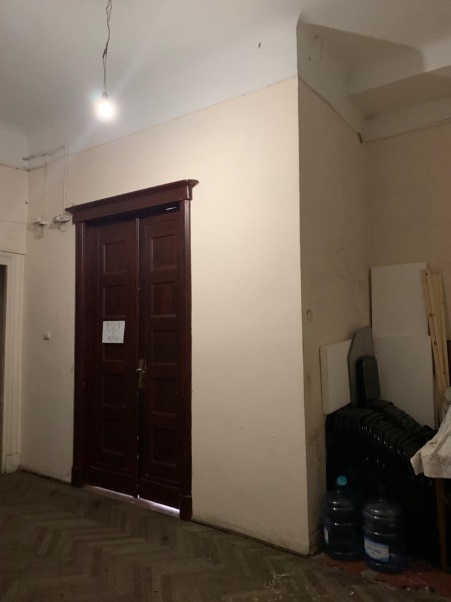 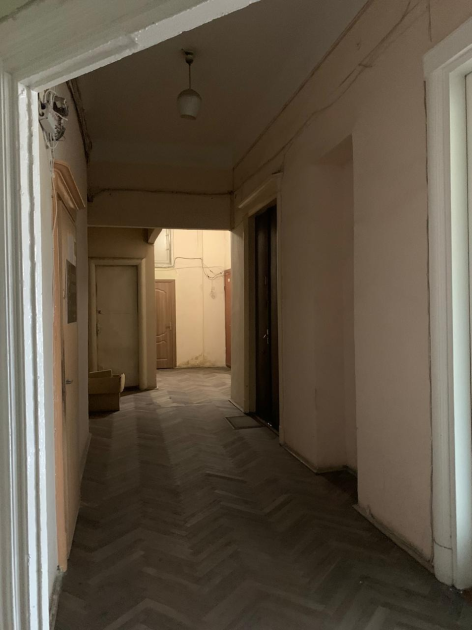 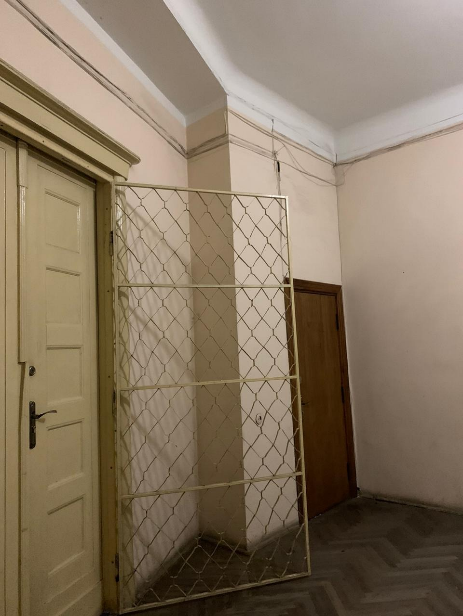 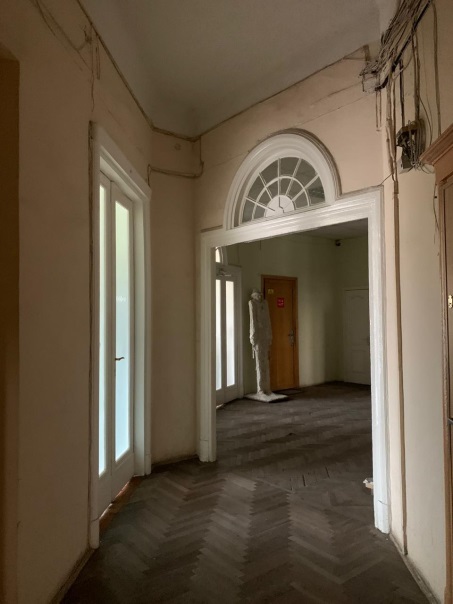 